Пятьдесят третья сессия                                                            № 382седьмого созыва                                                                         13 марта 2024 годаОб административной комиссии в Новоторъяльском муниципальном районе Республики Марий ЭлРуководствуясь Законами Республики Марий Эл от 30 декабря 2008 г. № 80-З «Об административных комиссиях в Республике Марий Эл», 
от 03 августа 2010 г. № 31-З «О наделении органов местного самоуправления городских округов и муниципальных районов в Республике Марий Эл отдельными государственными полномочиями по созданию административных комиссий», решением Собрания депутатов муниципального образования «Новоторъяльский муниципальный район» 
от 16 февраля 2011 г. № 189 «О принятии отдельных государственных полномочий по созданию административных комиссий» Собрание депутатов Новоторъяльского муниципального района Республики Марий ЭлРЕШИЛО:1. Создать административную комиссию в Новоторъяльском муниципальном районе Республики Марий Эл.2. Утвердить следующий состав административной комиссии                            в Новоторъяльском муниципальном районе Республики Марий Эл:3. Признать утратившим силу решение Собрания депутатов Новоторъяльского муниципального района Республики Марий Эл                                от 24 мая 2023 г. № 322 «Об административной комиссии в Новоторъяльском районе Республики Марий Эл».4. Обнародовать настоящее решение на информационном стенде Собрания депутатов Новоторъяльского муниципального района Республики Марий Эл в установленном порядке и разместить 
в информационно-коммуникационной сети «Интернет» официальный интернет-портал Республики Марий Эл (адрес доступа: https://mari-el.gov.ru/municipality/toryal/).5. Настоящее решение вступает в силу после его обнародования.6. Контроль за исполнением настоящего решения возложить                          на постоянную комиссию по социальным вопросам, законности                                 и правопорядку.Глава Новоторъяльского муниципального района                                                              Е.В. Небогатиков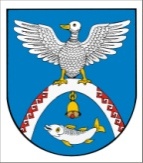 РОССИЙ ФЕДЕРАЦИЙМАРИЙ ЭЛ РЕСПУБЛИКМАРИЙ ЭЛ РЕСПУБЛИКЫН 
У ТОРЪЯЛ МУНИЦИПАЛ РАЙОНЫНДЕПУТАТ-ВЛАК ПОГЫНЖОПУНЧАЛРОССИЙСКАЯ ФЕДЕРАЦИЯ РЕСПУБЛИКА МАРИЙ ЭЛСОБРАНИЕ ДЕПУТАТОВ НОВОТОРЪЯЛЬСКОГО МУНИЦИПАЛЬНОГО РАЙОНА РЕСПУБЛИКИ МАРИЙ ЭЛРЕШЕНИЕВоронцов Александр Михайлович-первый заместитель главы администрации Новоторъяльского муниципального района Республики Марий Эл, председатель комиссии (по согласованию);Ямщиков Сергей Васильевич-начальник ОП № 10 (по Новоторъяльскому району) МО МВД России «Советский», майор полиции, заместитель председателя комиссии 
(по согласованию);Смирнова Ольга Валерьевна-руководитель архивного отдела администрации Новоторъяльского муниципального района Республики Марий Эл, секретарь комиссии     (по согласованию);Небогатиков Евгений Викторович-глава Новоторъяльского муниципального района Республики Марий Эл;ТаныгинИгорь Анатольевич-заместитель главы, руководитель аппарата администрации Новоторъяльского муниципального района Республики Марий Эл (по согласованию);Свиридов Сергей Васильевич-Военный комиссар Новоторъяльского района Республики Марий Эл (по согласованию);Шабалина Елена Ивановна-судебный пристав-исполнитель Новоторъяльского РОСП УФССП России                   по Республике Марий Эл (по согласованию).